MEETING NOTICEThere will be a meeting of the Statewide Independent Living Council on Thursday October 6th 2016@1pm-4pm and Friday October 7th 2016 @9am-12pm at @Louisiana State Capital, 4th floor, 900 N 3rd St, Baton Rouge, LA 70802AGENDA – DAY 11:00 – 1:20    Call to Order – Gale Dean                        Roll Call / Determination of Quorum – Roszella Viltz                        Introductions – Members and Guests                        Mission Statement                        Approval of Agenda                        Approval of Prior Meeting Minutes                        Quarterly Budget Update- Steven Nguyen1:20 – 1:50    Update from GODA – Bambi Polotzola                        Update from LRS – Mark MartinSPIL Goal #1: INCREASED OVERALL AWARENESSObjective 1: Individuals with Disabilities are informed of IL philosophy and servicesActivity 1: CILs provide updates at each SILC meeting  1:50 – 2:10   Update from @Southwest Louisiana Independence Center (@SLIC) –                        Rocky Fuselier                       Update from New Horizons Independent Living Center (NHILC) – Gale DeanActivity 2: Ongoing orientation of SILC members through sharing effective resources and services of each Council member2:10 – 2:20   Video – Erick’s River of Dreams – Erick Taylor2:20 – 2:35   BreakActivity 3: SILC members and SILC Director report on events attended to raise awareness of IL philosophy, programs, initiatives, and Centers for Independent Living2:35 – 3:00   Report on NCIL Conference – Jessica Lewis                       Report on AAIDD Conference – Steven NguyenActivity 4: SILC Director update on progress made toward SILC website 3:00 – 3:05   Update – Jessica LewisActivity 5: SILC members provide updates on activities/events occurring in each member’s local community that are opportunities for dissemination of IL philosophy and services3:05 – 3:35   Members provide reports on recent activities/events occurring through September for 704 Report and provide dates/information about upcoming eventsActivity 6: Invitation of post-secondary youth to participate in SILC meeting and their participation3:35 – 3:40   Introduction of youth or plans to inviteActivity 7: Plans for next annual meeting at a Center for Independent Living 3:40 – 3:45 –Update – Jessica LewisActivity 8: Partnerships with other advocacy groups by including reports from other groups or presentations from other groups3:45 – 4:00   Report from Brain Injury and Spinal Cord Injury Association of Louisiana –                           Jamie Duplechine4:00                Recess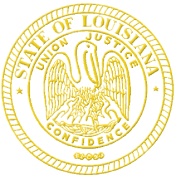 State of LouisianaOffice of the GovernorDisability AffairsStatewide Independent Living CouncilJohn Bel EdwardsGovernorState of LouisianaOffice of the GovernorDisability AffairsStatewide Independent Living CouncilBambi PolotzolaExecutive DirectorDisability AffairsJessica Lewis, MBASILC Program Director